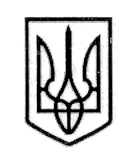 У К Р А Ї Н АСТОРОЖИНЕЦЬКА МІСЬКА РАДАЧЕРНІВЕЦЬКОГО РАЙОНУЧЕРНІВЕЦЬКОЇ ОБЛАСТІВИКОНАВЧИЙ КОМІТЕТР І Ш Е Н Н Я 27 червня  2022 року                                         	                     	№ 120                                                                                               Про визначення способу участі у вихованні малолітніх дітей, БОРДЕНЮК А.Д.,БОРДЕНЮКА М.Д., БОРДЕНЮК І.Д., батьком, БОРДЕНЮКОМ Д.І.,Розглянувши заяву гр. БОРДЕНЮКА Д.І. (додається), керуючись статтею 158 Сімейного кодексу України, п.п 4 п. б статті 34  Закону України «Про місцеве самоврядування в Україні», Порядком провадження органами опіки та піклування діяльності, пов’язаної із захистом прав дитини, затвердженим Постановою Кабінету Міністрів України від  24.09.2008 № 866 (зі змінами),  враховуючи рекомендації комісії з питань захисту прав дитини Сторожинецької міської ради від 22 червня 2022 року № 07-19/2022 «Про доцільність визначення способу участі у вихованні малолітніх дітей, Борденюк А.Д., 22.11.2019 р.н., Борденюка М.Д., 09.04.2016 р.н., Борденюк І.Д., 23.08.2011 р.н., жителями м. Сторожинець вул. Польова, 48 їх батьком, Борденюком Д.І., жителем м. Сторожинець, вул. Буковинська, 10»,  діючи виключно в інтересах дітей,ВИКОНАВЧИЙ КОМІТЕТ МІСЬКОЇ РАДИ ВИРІШИВ:Визначити гр. БОРДЕНЮКУ  Д.І. спосіб участі у вихованні та спілкуванні з дітьми наступним чином:встановити порядок побачень батька з дітьми один раз на тиждень (субота або неділя) за попередньою домовленістю з матірʼю дітей не пізніше, ніж за 1 добу до початку зустрічі, на нейтральній території в м. Сторожинець в присутності матері з 14:00 до 18:00 год.Службі у справах дітей Сторожинецької міської ради поставити дітей: СТОЯНА Сергія Дмитровича, 06.08.2008 року народження, БОРДЕНЮК Анну Дмитрівну, 22 листопада 2019 року народження, БОРДЕНЮК Ірину Дмитрівну,                  Продовження рішення виконавчого комітету від 27.06.2022 року № 120    23 серпня 2011 року народження, БОРДЕНЮКА Марʼяна Дмитровича, 09 квітня 2016 року народження, жителів м. Сторожинець, вул. Польова, 48 на облік як дітей, які перебувають в складних життєвих обставинах, у звʼязку із неналежним виконанням батьками батьківських обовʼязків, та залучити інших субʼєктів до роботи з сімʼєю з метою їх подолання.Відділу соціального захисту населення Сторожинецької міської ради здійснювати соціальний супровід сімʼї.Попередити матір, БОРДЕНЮК В.В., що в разі перешкоджання батькові у побаченнях з дітьми, якщо це не порушуватиме їх прав, тягне за собою покладення на неї відповідальності відповідно до частини 5 статті 184 Кодексу України про адміністративні правопорушення, а, саме: невиконання рішення органу опіки та піклування щодо визначення способів участі у вихованні дитини та спілкуванні з нею того з батьків, хто проживає окремо від дитини.Попередити БОРДЕНЮК В.В. та БОРДЕНЮКА Д.І., що в разі продовження неналежного виконання ними батьківських обовʼязків щодо дітей, вирішуватиметься питання про доцільність відібрання дітей без позбавлення батьківських прав або про доцільність позбавлення їх батьківських прав.Сторожинецький міський голова				Ігор МАТЕЙЧУКВиконавець:Начальник  Служби у справах дітей					                      Маріян НИКИФОРЮКПогоджено:Секретар міської ради						   Дмитро БОЙЧУКПерший заступник міського голови			    Ігор БЕЛЕНЧУКНачальник юридичного відділу      			              Олексій КОЗЛОВПровідний спеціаліст відділу організаційної та кадрової роботи  		                         Олеся КОРЕЦЬКАНачальник відділу документообігу таконтролю   							               Микола БАЛАНЮК                    